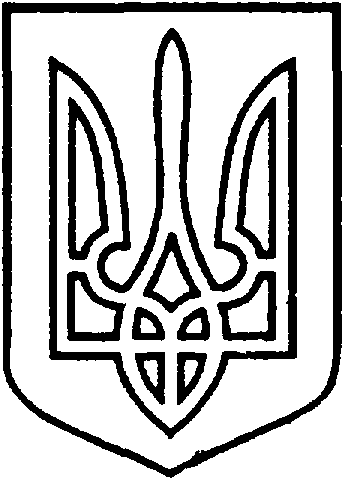 СЄВЄРОДОНЕЦЬКА МІСЬКА ВІЙСЬКОВО-ЦИВІЛЬНА АДМІНІСТРАЦІЯ  СЄВЄРОДОНЕЦЬКОГО РАЙОНУ  ЛУГАНСЬКОЇ  ОБЛАСТІРОЗПОРЯДЖЕННЯкерівника Сєвєродонецької міської  військово-цивільної адміністрації16 серпня 2021 року                                                                                        № 1483     Про затвердження Програми утримання нежитлових приміщень, що є комунальноювласністю Сєвєродонецької міської територіальної громади Сєвєродонецькогорайону Луганської області, на 2021 рік у новій редакції            Керуючись ч.1 ст.4,  п.8 ч.3 ст.6 Закону України «Про військово-цивільні адміністрації», Законами України «Про місцеве самоврядування в Україні», «Про Державні цільові програми», Постановою КМУ від 31.01.2007 року №106 «Про затвердження Порядку розроблення та виконання державних цільових програм», згідно з розпорядженням керівника Військово-цивільні адміністрації від 21.09.2020 № 440 «Про розробку міських цільових та інших програм на 2021 рік», з метою забезпечення належного технічного утримання та збереження нежитлових приміщень, що є комунальною власністю Сєвєродонецької міської територіальної громади, зобов’язую:1.     Затвердити Програму утримання  нежитлових приміщень, що є комунальною власністю Сєвєродонецької міської територіальної громади Сєвєродонецького району Луганської області, на 2021 рік у новій редакції (Додається).2.   Розпорядження керівника Військово-цивільної адміністрації від 23.03.2021 № 169 «Про затвердження Програми утримання нежитлових приміщень, що є комунальною власністю територіальної громади міста Сєвєродонецька, на 2021 рік у новій редакції» вважати таким, що втратило чинність.3.     Розпорядження підлягає оприлюдненню.4.  Контроль за виконанням даного розпорядження покладаю на першого заступника керівника Сєвєродонецької міської військово-цивільної адміністрації Ігоря РОБОЧОГО. Керівник Сєвєродонецької міськоївійськово-цивільної адміністрації		                    Олександр СТРЮК